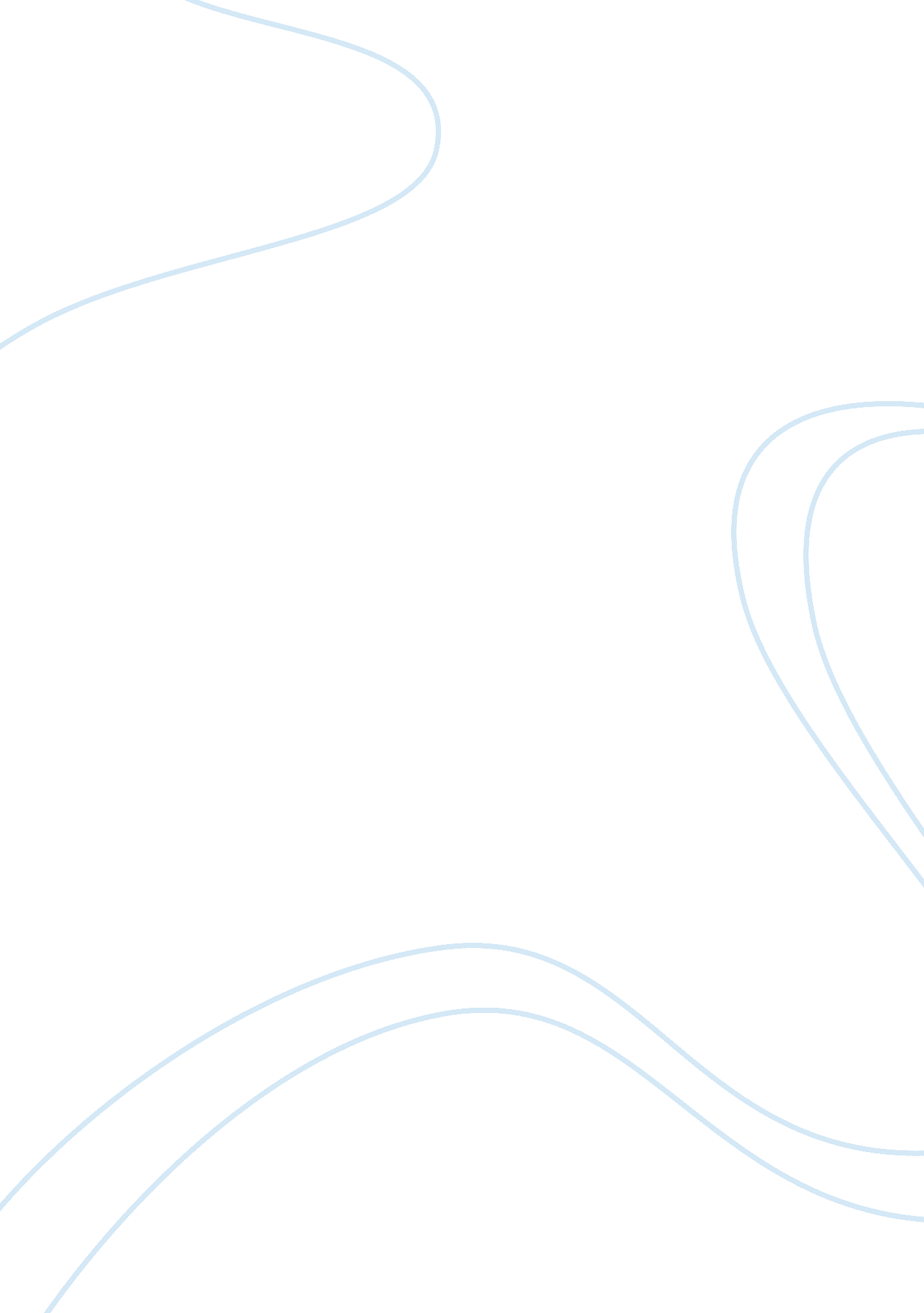 Cit 15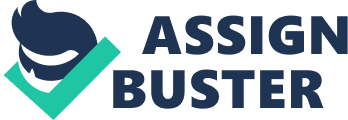 The process of searching huge amounts of data seeking a patternMiming Mining What information is contained in a packet1. An address to which the packet is being sent 
2. The address from where the packet originates 
3. Reassembly instructions, if the original data is split between packets 
4. The data thats being transmitted Is the standard communication protocol used on most client/server networksEthernet Crisis MappingTools gather information from sources such as emails, txt messages, and tweets and make the information instantly publicly available for us in emergencies. ICANNIs responsible for the Internets domain name system and the allocation of IP addresses. Purpose, Mastering, autonomyLead to greater motivation NetworkIs a group of two or more computers, or nodes, designed to share information and resources. _______results when leisure time and tools allow us to engage in creative acts? Cognitive Surplus What is a common network topologyRing Topology, Star, Bus What are examples of being computer literate? 1. Understanding the real risks 
2. Use the web wisely 
3. Avoid online annoyances 
4. Protect your identity 
5. Avoiding viruses/hackers 
6. Diagnosing the problem 
7. Using web efficitly 
8. Avoiding Spam A______ uses the internet communications infrastructure to build a secure and private networkVPN Unwanted or junk email is called? Spam ______ permits two or more people to communicate over the Internet in real time? Instant Message Mastery is defined as? confidence and excitement about learning new skills SkypeA popular Voice over internet protocol (VoIP) service is? Which Language was created for the transferHTTP Ring Networks use the _____ method to avoid data collisions? Token ______ is a personal identification chip that is about the size of a grain of rice and implanted under the skin? Varamed/Veramev The ______ is an organization of musicians performing together from different locations all over the globe? Virtual choir ____Solicits online input from consumers? Crowd Survey Analyzing computer systems to gather potential legal evidence is computer______? Fronsics ______refers to the instructions that tell a computer what to do? software A_______ server tracks who is logging on to the network as well as which services on the network are available to each user? Authethication server ______ tools enable groups of people to connect and exchange ideas? Social networking Which is the most commonly used client/server network topology? Star Network The term computer____ is used to describe someone who is familiar enough with computers to understand their capabilities and limitaions? Literate QR stands for? Quick Response The gap between those who have easy access to the internet and technology and this who do not? Digital divide A_____ network can contain servers as well as individual computers? Client Server ____is out normal sense of the world around us enhanced with digital information? augmentation realityrelality ______is the amount of data that can be transmitted across a transmission medium in a certain amount of time? Bandwif The ______ initiative is rallying the support of the world to identify mathematical genius? next Einstein Autonomy is defined as? working without continual direction or control Using the Internet to get small donations from many people to start a business is called? Crowd Funding Configuring an account to disable itself after a set number of login attempts using invalid passwords is a method of countering a ______? Brute force attack Sharing products rather than owning them individually is known as? Collaborative consumption The _____ hopes to stop human rights abuses throughout the world? witness project The worlds population combined has an estimated _____ hours a year of free time? 1 trillion A _____ address is the address that external entities use when communicating with your network? IP Affective computing... developing systems that can______? Recognize and stimulate human emotions In a _____ network, each node connected to the network communicates directly with every other node? Peer to Peer A _____ is an input device that looks like a pen? Stylis The ____ contains the central electronic components of the computer? Mother board Is the abbreviation for the place in the computer where the programs and data the computer is currently using are temporarily stored? The Ram Sends data between two networksrouter In binary language, each letter of the alphabet, each number, and each special symbol is made up of a unique combination of eight___? bit Computer use_____ consisting of Os and Is? Binary language Is concerned with the design and arrangement of machines and furniture to avoid uncomfortable or unsafe experiences? Ergonomics Apple's OS X and Microsoft windows are examples of? operating software A _____ CPU has two processing paths, allowing it to process more than one instruction at a time? Dual Core A Apple iPad and samsung galaxy tab and a Microsoft surface are examples of____ computer? Tablet Which computer port can transmit uncompressed audio and video? HDMI Which computers supports many simultaneous users and manages large amounts of data? Main frame What is a system used with touch screen? Capacitive, resistive, surface, acoustic wave system Flash drives plug into? USB Drive What optical storage media has the greatest storage capacity? Blu Ray (dual Layer), 50 GB, BDs A ___ is where a peripheral device can attach to a computer so that data can be exchanges between it an the operating system? port The number of pixels displayed on the screen is known as? screen resolution A_____ keeps your computer safe by determining who is trying to access it? Firewall What are examples of nonvolatile, storage? USB, Hard Disk, DVD, ROM, Tape, Cloud The main suite of protocols used on the Internet is? TCP/IP The most common type of monitor is? LCD monitor Inkjet printers and laser printers are examples of printers? Thermal A ___ address is a unique number that identifies a computer, server, or device connected to the Internet? IP Dropbox is an example of? iCloud storage A _____ enables your computer to connect to other computers or to the internet? network interface What are ways to avoid injuries when working on computers? Take breaks 
Ensure the lighting is adequate 
assume proper position 
purchase adjustable chair 
position your monitor correctly The " brains" of the computer is? CPU A address is temporary IP address that is assigned from an available pool of IP addresses? Dynamics Have tiny hammer like keys that stake the paper through an inked ribbon? Impact printer An IP address that does not change and is usually assigned manually by a network administrator is called _____ address? Static Is a representation of a fact, a figure or an idea and can be a number, a word, a picture, or even recording of sound? Data When using a spreadsheet, the expression = D8-D17 is called a? Formula Using applications on smartphones and tablets to buy and sell products is known? Mobile commerce Web-based application software is software that is stored completely on web server instead of you? Hard drive/computer ____ helps run the computer and coordinates instructions between other software and the hardware devices? System Software An example of a software suites? Microsoft office, apple, work, apache, open office The appropriate software to use for creating research papers if? Word processing software ______software installation copies all the most commonly used files and programs that distribution disc to your computers hard drive? Full Installtion When checking to see whether a particular name is registered on the internet, your computer accesses a database that is kept on a ____ server? BNS ____ defines the content in terms of the data that is being described rather than how it is to be displayed? XML To remove red eye from a digital image, you would use software such as? image editing software/photoshop A____ is a small program that resides on a server and is designed to be downloaded and run on a client computer? Ad Lid You can obtain software through______ in which a vendor hosts the software online over the internet and you don not have to install it? Software as a service Which protocol is used when sending files as attachments by e-mail? MIME/Multiply Internet Mail Extension Unwanted or unelected software included by manufacturers on new computers is called? Bloatware The main path of the Internet along which data travels the fastest is known as the internet? Internet Back Bone The two main types of software are system software and________? Application software Strong encryption now requires____ bit keys? 256 In the databases a category of data is called? Field Is used to perform calculation and numerical analyses? Spread Sheet software The most common audio compression format is? MP3 _____enables you to decide which features you want to install on the hard drive? A custom installation Quark Xpress is an example ofDesktop publishing software Tips for a great presentation? Be careful with color 
use bullets 
Images 
Font size _____computing allows you to store date, files, and applications on the web and access and manipulate those files and applications from any device connected to the internet? Cloud Types of multimedia and entertainment software? Digital video 
Drawing 
Audio 
Video editing 
app creation 
gaming 
education Blackboard is an example of? Oracle, myself, Microsoft Access QuickBooks is an example of? Accounting software Dreamweaver is an example? Web authoring software/web design EULA stands forEnd User License Agreement A ____ version is an application that is still under development? Beta The processor market for desktop and laptop computers is dominated byIntel Which performance activités are carried out by the ALU? Arithmetic logic unit There are _____ levels of cache memory3 ________predicts that the capacity of a CPU will double every 2 years? Mor's Law Running the CPU at a faster speed than the manufacturer recommended is called? Over clocking ram is an example? Volatile storage Which is the lightest computer? Tablet? ultrabook The audio subsystem consists of the speakers andaudio/soundcards The CPU consists of which two parts? control unit/artithemtic unit The amount of RAM Storage is measured in? Gigibytes In most current systems______ is the types of RAM used? DDR3 A video card can diveler output to multiple? monitors ______provides high speed information processing by enabling a new set of instructions to start before the previous set is finished? Hyper threading Running the Disk Cleanup utility is a quick way to clear out? unnecessarily files The speed of a level of cache is impacted by? Proximity to the CPU ______is a feature of a CPU that allows it to begins to fetch the next instruction before it has finished executing the current one? Hyper-Threading Which of the ports are used to connect to a video card? DUI Port, HDMI Ports, Display Port Optical drives use a ______ to read and write dataLaser When referring to hard dries, access time is measured in? milliseconds To speed up the display of graphics a ____ is installed on some video card? CPU In Dolby Digital 7. 1, the . 1 indicates a? subwoofer speaker Running the Disk Defragmenter utility will make the ____ work more _____Hard Drive 
Efficacy To remove all the changes made to your system, the windows _____ utility returns your computer to the state it was when it came from the factory? refresh To securely erase data, the U. S Department of Defense suggest that the data be overwritten7 times/multiple _______automatically duplicates your data and saves itRAID 1 Data______ ensures that the data contained in a database is accurate and reliable? Data Integrity ______breaks down a problem into a series of high-level tasks and continues to break each task into successively more detailed subtasksTop Down Design The set of specific sequential steps that describes exactly what a computer programs must do to complete the work is called? algorithm A small Java based program is called? Java Applit The keywords used in programming languages that use decisions to redirect the flow of a program are called? controlled structure If a school keeps two lists one for students registration and one for student financial information both containing name and address information this is an example of data? Redundancy What provides a visual representation of the patterns of an algorithm? Flow Chart ______ is a combination of natural language and programming language that is used to document an algorithmPseudo Code A data______ is a large scale electronic respority of data that contains and organizes all of an organization data in one placewarehouses In object oriented programing____ allows a new class to automatically use all the data and methods of its parent classInheritance An example of a first generation language? machine language The capability of moving a completed programming solution easily from one type of computer to another is known asportability Translating an algorithm into a programming language is called? Coding Before its final commercial release______ version of software may be offered to certain test sites to to interested user free or at reduced cost? Beta ______database are the most commonly used electronic databasesRelational _____ is used to ensure that data is organized most efficiently? normalization nontraditional data such as audio clips, videoclips, pictures, and very large documents are calledunstructured data You would use a ____ to temporarily display records of residents of the city of BostonFilter A____ is a way of retrieving information from one ore more tables that defines a particular subset of dataQuery A display a subset if data from table based on the specified criteriaSelected Data Staging consists of which stepsData 
Extraction In a transaction processing system if the TPs database van be queried and updated while the transaction is taking place is called? real time processing ______ is the branch of computer science that attempts to create computers that think like humansAI/ Artfical intelligence Big data analytics is usually associated with ____ servicesData warehouse _________the ability to law a single device to meet all of our media, internet, entertainment, and telephone needsDigital Convergence ______they illustrate the loudness of a sound or the brightness of the colors in an image a given moment in timeAnalog/continuous waves _______a form of a voice based Internet communication that turns a standard Internet connection into a means to place phone calls, including long distance calls. Uses technology similar to that used in email to transmit your voice data digitally over the internetNoIP(Voice over Internet Protocol) ______ some people regard sound quality and reliability issues as VIPs primary disadvantages when using VoIP at home. There is loss of service if power interruptedDrawbacks of VoIP _____a network of 21 satellites that constantly orbit earth. It uses an antenna to pick up the signals from these satellites and use special software to transform those signals into latitude and longitudeGPS (global positioning system) ______the federal communications commission mandated a GPS chip into every cellphone and smartphone to enable this programEnhanced 911 program _______the process of updating your data so your files are the sameSynchronizing/syncing WIRED: use a micro SD card or a USB cable to directly transfer data 
WIRELESS: use a wireless connection to transfer dataTwo ways to transfer information between your phone and computer How does a wired transfer of data work? Almost all phones designed to support USB once connected How does a wireless transfer of data work? The easiest way is to use a wireless connection to a cloud service. You can synchronize these services to your email. _______ a technology that lets you send short text messages over cellular network to transmit messagesSMS (short message service) _____ an extension of sms that lets you send messages that include text, sound, images, and video clips to other phones or email addressesMultimedia message service(MMS) _____enables you to use your phones cellular network to create a wireless network to create a wireless network to access the internetTethering _____ textual information captures digitally so that it can be stored, manipulated and transmitted by electronic devicesE-text )electronic text) _______devices that can display e-text and have supporting tools, like note taking, bookmarks, and integrated dictionariesE-readers _______intergrated dictionaries pull up a definition just by your highlighting a word. helps read foreign worksE-reader features Signals such as sound and temperature, which continuously vary in strength and quality are said to beAnalog Ist generation______ consisted of extruded plastic printing, melting plastic down and then pushing it into a mold to shape it3-D printers _______ the use of a single unifying device that handles media, Internet entertainment and telephone needsDigital Convergence ______ chip converts sound waves from a voice into digital signalsAnalog to digital _____ the number of times that an analog wave is measured each second in an analog to digital conversionSampling rate ______ devices that communicate with each other with a single topNFC ( Near field communications) _____allows only limited use of media that have been legally purchasedDRM (digital rights management) _____a term used to refer to various licensing plans that enable copyright holders to grant certain rights to the work while retaining other rightsCopy Left ______a rule that squeezes the same audio and video information into less spaceCodect When using a cell phone, a base transceiver station picks up a request for service and then passes the request to a central location called? Mobile switching center it has low to free cost, portability, make calls on a laptop or tablet, through a hotspot or networkAdvantages of VoIP ____helps to ensure data integrity by maintaining information in only one placeData centralization ______ a programming language that can be used to create a wide range of windows applicationsVisual Basic uses relational algebra to extract records from a database by using english like expressions that have variables and operationSQL The process that converts program code into machine language? Compilation The internet is? A large network of networks The concepts of the internet was developed by the U. S Department of Defense as a network that_______ in event of an attack? would not be disrupted easily The world wide web was based on a protocol developed by? Tim berners-lee The " fathers of the Internet" are Vinton Cerf and? robert Kahn Software that enables you to display and interact with text and other media on the web is a web_____? Browser The Web is based on the______ protocol? Hypertext transfer All of the following are tips for professional email etiquette except? Use abbreviation such as BRB to keep the email message shorter Which of the following is not a proprietary instant messaging (IM) service)LikedIn messenger ____ allows visitors to add, remove, to edit its content? Wiki Which of the following are personal video journal entires posted on the web? Blogs _____ is a personal journal posted on the webBlog Podcasts enable you to? deliver audio/video files via RSS ____ is usually a live broadcast of audio or video contentWebcast Multimedia is anything that involves one or more of the following except? browsers ______media are continuously fed to your browser so you don't have to wait for the entire file to completely download before listening to or watch itStreaming All of the following are types of e-commerce business exceptC2B A subset of e-commerce that uses social networks to assist in marketing and purchasing in marketing and purchasing products is known associal commerce Which of the following is NOT a precaution to take when shopping onlinePay with a debit card, not a credit card The " s" in https stands for______ socket layersecure The browser feature which allows tabs to work independently from one another so if one crashes, the others may continue to work is known astab isolation The unique address for a particular website is theURL The URL the portion labeled . com is thetop level domain In the URL the portion labeled /surface is thesubdirectory in the URL labeled http is theprotocol which of the following domains identifies a degrees granting institution. edu Which of the following is a feature of Live bookmarks? adds RSS technology to bookmarks AND, OR, and NOT are examples of_____ operatorsBoolean The two major types software programs are utility programs and theoperating system The______ of the operating enables users to communicate with the computer system? User interface OS x is the operating system developed by? Apple All of the following are examples of network operating systems except? MS-DOS Which of the following capabilities of UNIX is false? It is only for super computers Most supercomputers use the_____ operating system? Linux Which of the following operating system are used on most tablets? Android and iOS Most smartphones use operating systems developed by? Google and Apple Which of the following i a proprietary OS for desktop and laptop computers? Windows Windows 10 uses____ account for easy access and storage of online filesOneDrive The Mac OS was the first commercially available OS to incopertaepoint and clock technology Which of the following is NOT a user interface? application programming interface (API Using hard disk space to temporarily store data or instructions from RAM is referred to as thevirtual memory Each device attached to your computer has a special program called a(n) ________ that enables the device and operating system to communicate with each otherdevice driver Which of the following is the first step in the boot process? The BIOS is activated by turning on the computer The basic input/output system (BIOS) is stored on a ________ chipROM All of the following are terms related to part of the boot process EXCEPTUSB In the late 1980s, computer specialists were concerned that proprietary software had too many ________, so they started working on open source projects. bugs C: denotes a(n) ________ directory that is at the top of the filing structure of a computer. root All of the following can be used in an OS X file name EXCEPT: The location of a file is specified by itsfile path Which of the following is the name of a Microsoft Excel file? Inventory. xlsx Deleted files on a Mac computer are moved to thetrash Which of the following Windows utility programs arranges pieces of files on your hard drive to allow for faster access? Disk Defragmenter Which of the following is NOT a Windows utility program? Desktop You can use the Windows ________ to check on a nonresponsive program. Task Manager The ________ utility automatically creates duplicates of your libraries, desktops, contacts and favorites to another storage location. File History ONCIT 15 SPECIFICALLY FOR YOUFOR ONLY$13. 90/PAGEOrder NowTags: iOS Microsoft Windows Programming Languages Smartphone 